ПРАВИТЕЛЬСТВО РОССИЙСКОЙ ФЕДЕРАЦИИПОСТАНОВЛЕНИЕот 14 октября 2022 г. N 1834О ВНЕСЕНИИ ИЗМЕНЕНИЙВ ПОСТАНОВЛЕНИЕ ПРАВИТЕЛЬСТВА РОССИЙСКОЙ ФЕДЕРАЦИИОТ 7 НОЯБРЯ 2020 Г. N 1798Правительство Российской Федерации постановляет:Утвердить прилагаемые изменения, которые вносятся в постановление Правительства Российской Федерации от 7 ноября 2020 г. N 1798 "Об утверждении перечня видов подготовительных работ, не причиняющих существенного вреда окружающей среде и ее компонентам, которые могут выполняться до выдачи разрешения на строительство объекта федерального значения, объекта регионального значения, объекта местного значения со дня направления проектной документации указанных объектов на экспертизу такой проектной документации, порядке их выполнения, а также экологических требованиях к их выполнению" (Собрание законодательства Российской Федерации, 2020, N 46, ст. 7298; 2022, N 21, ст. 3456).Председатель ПравительстваРоссийской ФедерацииМ.МИШУСТИНУтвержденыпостановлением ПравительстваРоссийской Федерацииот 14 октября 2022 г. N 1834ИЗМЕНЕНИЯ,КОТОРЫЕ ВНОСЯТСЯ В ПОСТАНОВЛЕНИЕ ПРАВИТЕЛЬСТВАРОССИЙСКОЙ ФЕДЕРАЦИИ ОТ 7 НОЯБРЯ 2020 Г. N 17981. В наименовании и пункте 1 слова "со дня направления проектной документации указанных объектов на экспертизу такой проектной документации" исключить.2. Дополнить пунктом 1(1) следующего содержания:"1(1). В соответствии с частью 1.1 статьи 52 Градостроительного кодекса Российской Федерации подготовительные работы, предусмотренные перечнем, могут выполняться со дня направления проектной документации объектов, указанных в пункте 1 настоящего постановления, на экспертизу проектной документации либо в случае, предусмотренном частью 15.5 статьи 48 Градостроительного кодекса Российской Федерации, - со дня согласования органом исполнительной власти или организацией, уполномоченными на проведение экспертизы проектной документации (далее - орган или организация по проведению экспертизы), разделов проектной документации, изменений в них.".3. В пункте 3:а) абзац четвертый изложить в следующей редакции:"с учетом необходимости реализации мероприятий по предотвращению и (или) снижению возможного негативного воздействия намечаемой хозяйственной деятельности на окружающую среду и рациональному использованию природных ресурсов на период строительства, реконструкции, капитального ремонта и эксплуатации объекта, перечень которых в соответствии с Положением о составе разделов проектной документации и требованиях к их содержанию, утвержденным постановлением Правительства Российской Федерации от 16 февраля 2008 г. N 87 "О составе разделов проектной документации и требованиях к их содержанию", предусмотрен проектной документацией, направленной на экспертизу проектной документации, либо в случае, предусмотренном частью 15.5 статьи 48 Градостроительного кодекса Российской Федерации, согласованными органом или организацией по проведению экспертизы разделами проектной документации, изменениями в них;";б) абзац шестой дополнить словами ", либо в случае, предусмотренном частью 15.5 статьи 48 Градостроительного кодекса Российской Федерации, согласованных органом или организацией по проведению экспертизы разделов проектной документации, изменений в них".4. В наименовании перечня видов подготовительных работ, не причиняющих существенного вреда окружающей среде и ее компонентам, которые могут выполняться до выдачи разрешения на строительство объекта федерального значения, объекта регионального значения, объекта местного значения со дня направления проектной документации указанных объектов на экспертизу такой проектной документации, утвержденного указанным постановлением, слова "со дня направления проектной документации указанных объектов на экспертизу такой проектной документации" исключить.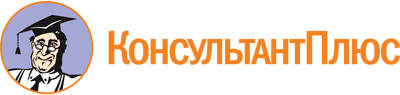 Постановление Правительства РФ от 14.10.2022 N 1834
"О внесении изменений в постановление Правительства Российской Федерации от 7 ноября 2020 г. N 1798"Документ предоставлен КонсультантПлюс

www.consultant.ru

Дата сохранения: 31.10.2022
 